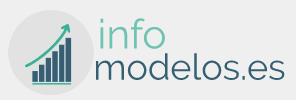 Fecha07-10-2015Número de facturaA/01/2015ConceptoRenta mes de ………………….. del inmueble sito en la C/ ……………. de la ciudad de ………………..Datos arrendador/aD. ………………………………………………….DNI. ………………..C/ ………………………………………………….CP. ……………… MadridDatos arrendatario/aD. ………………………………………………….CIF. ………………..C/ ………………………………………………….CP. ……………… MadridRenta800,00€Retención IRPF19,00% de 800,00-152,00€IVA21,00% de 800,00168,00€TOTAL A PAGAR816,00€